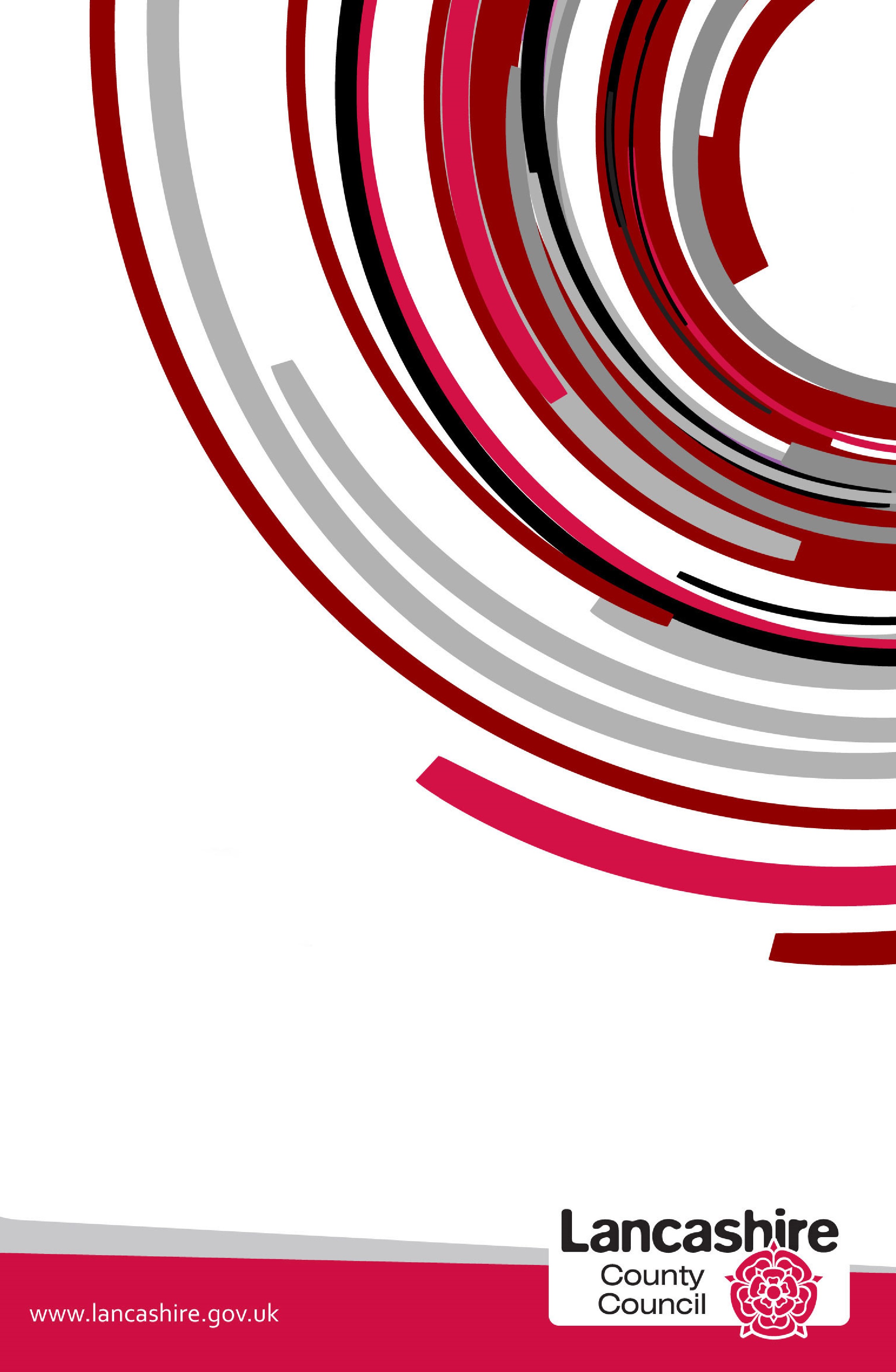 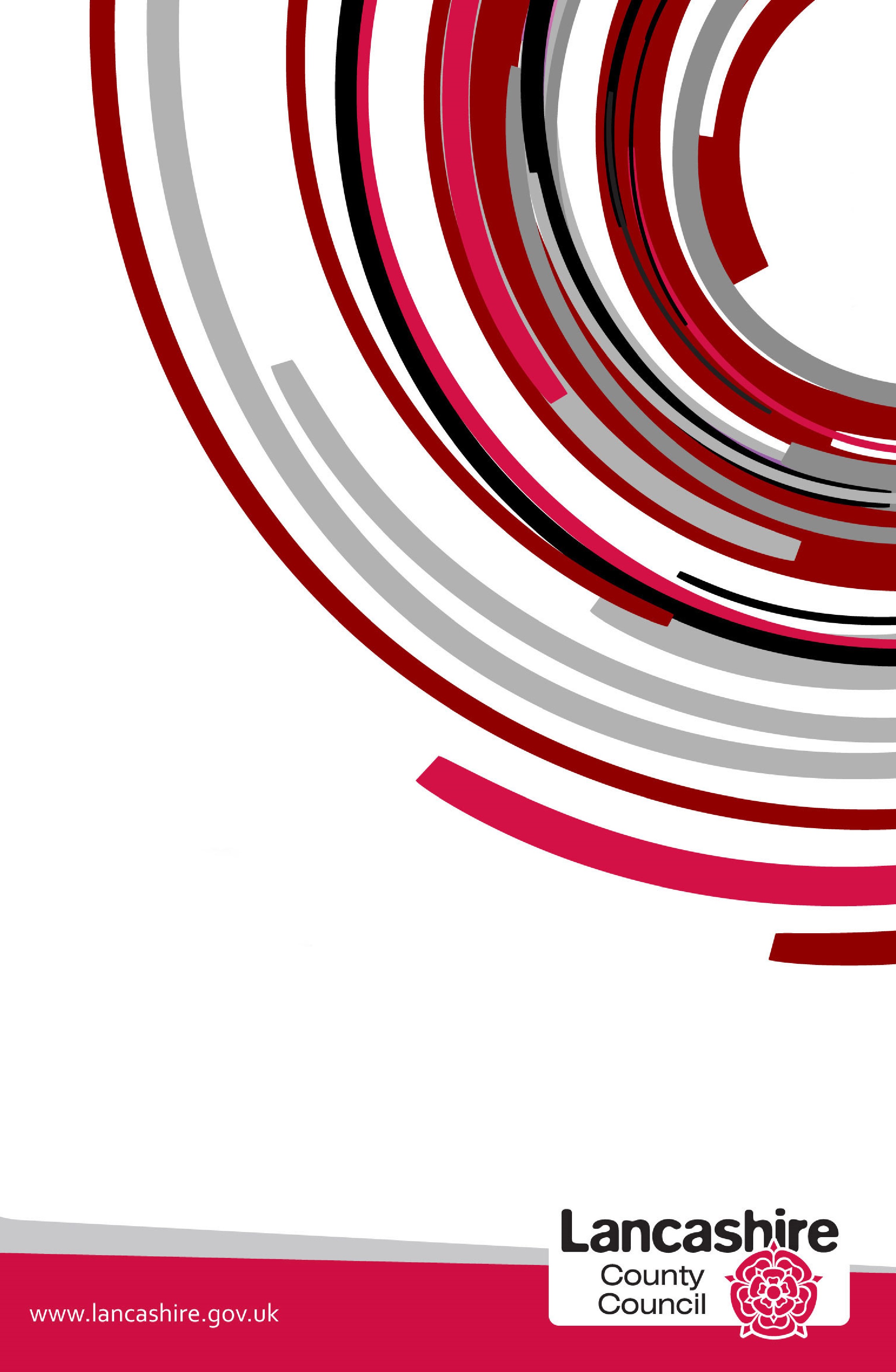 I confirm that our Local Offer has now been published on the setting website.Please return the completed form by email to: IDSS.SENDReforms@lancashire.gov.ukThe SettingTeaching and Learning Part 2 ­ Provision & Resources TransitionsPlease give the URL for the direct link to your  Local Offer www.ashbridgeschool.co.ukNameLindsey TurnbullDateNovember 2021Setting Name and Address ASHBRIDGE at MAXY FARMSANDY LANECOTTAMPRESTON PR4OLEASHBRIDGE at MAXY FARMSANDY LANECOTTAMPRESTON PR4OLEASHBRIDGE at MAXY FARMSANDY LANECOTTAMPRESTON PR4OLETelephoneNumber01772 733312Setting Name and Address ASHBRIDGE at MAXY FARMSANDY LANECOTTAMPRESTON PR4OLEASHBRIDGE at MAXY FARMSANDY LANECOTTAMPRESTON PR4OLEASHBRIDGE at MAXY FARMSANDY LANECOTTAMPRESTON PR4OLEWebsiteAddresswww.ashbridgeschool.co.ukDoes the settings specialise in meeting the needs of children with a particular type of SEN? NoYesIf yes, please give details:If yes, please give details:Does the settings specialise in meeting the needs of children with a particular type of SEN? XIf yes, please give details:If yes, please give details:What age range of pupils does the setting cater for?3 months to 4 years3 months to 4 years3 months to 4 years3 months to 4 yearsName and contact details of your setting  SENCOJULIE FAZACKERLEY julie.fazackeley@ashbridgeschool.co.uk Lindsey Turnbull – Senior Global SENCOLindsey.turnbull@ashbridgeschool.co.ukJULIE FAZACKERLEY julie.fazackeley@ashbridgeschool.co.uk Lindsey Turnbull – Senior Global SENCOLindsey.turnbull@ashbridgeschool.co.ukJULIE FAZACKERLEY julie.fazackeley@ashbridgeschool.co.uk Lindsey Turnbull – Senior Global SENCOLindsey.turnbull@ashbridgeschool.co.ukJULIE FAZACKERLEY julie.fazackeley@ashbridgeschool.co.uk Lindsey Turnbull – Senior Global SENCOLindsey.turnbull@ashbridgeschool.co.ukName of Person/Job TitleJulie Fazackerley – HEAD OF NURSERYHilary Sharples ­ Director of QualityLindsey Turnbull – senior SENCOJulie Fazackerley – HEAD OF NURSERYHilary Sharples ­ Director of QualityLindsey Turnbull – senior SENCOJulie Fazackerley – HEAD OF NURSERYHilary Sharples ­ Director of QualityLindsey Turnbull – senior SENCOContact telephone number01772 733312Emailjulie.fazackeley@ashbridgeschool.co.ukWhat the setting providesAshbridge at Maxy Farm is part of Ashbridge School and Nusery Ltd and is registered with OFSTED. We offer care and education to children from 3 months to 4 years The premises offer high-quality, purpose-built facilities for babies to children in their preschool year Extensive car parking is available and includes areas for those with disabilities.We offer full and part time places in the Nursery Our opening hours are extensive to support working families, with the Nursery opening 52 weeks per year, Monday to Friday from 7.00 am to 6.00 pm. We operate an open-door policy and extensive partnership with parent/carers/carers.The staff team are highly qualified and include early years practitioners and teachers The setting is led by a strong and extensive senior team who are responsible for managing the quality and standards of the education and provision as a whole.Julie Fazackerley is the HEAD OF NURSERY and nursery SENCO and LINDSEY TURNBULL is the Senior SENCO for the organisation.Accessibility and Inclusion What the setting providesAshbridge at MAXY FARM is in a rural location on the outskirts of Preston and serves the local community and surrounding areas All provision is on the ground floor with extensive facilities for open access onto a variety of outdoor play areas.Access ramps are in place All areas within the nursery have direct access to toilet /changing facilities and the outdoorsResources are organised to allow free access and independenceFurniture is age appropriate in terms of size, safety and height Policies promote inclusion Outside, we offer forest schools, run by a qualifies forest schools’ leader, taking groups out each day.We also have a greenhouse and gardens with fruit and vegetable growing facilities for children to explore, work together and eat/taste the different foods they have helped to grow. Identification and Early Intervention What the setting providesAs part of our practice we :Provide an excellent enabling environment, differentiated activities, targeted support for children’s individual needs and interests.  We have taster sessions and visits prior to a child starting at the setting to allow relationships to be built up with the child and their family.Have detailed policies and procedures for SEND which are shared and reviewed with parent/carers.Operate a Key persons system with each child having a Key Person and a co key person, enabling us to develop trusting, sensitive relationships with children and familiesComplete ongoing observational assessments on all children linked to the EYFS ages and stages of development which are considered and shared with the parent/carers/carers and where appropriate the SENCO Complete a statutory 2-year-old progress check on all children, share this with parent/carers/carers and act on outcomesHave strong working relationships with families in order to plan appropriately to meet individual needs and support the decision-making process.  Have a trained and experienced SENCO who offers advice and support to the key person, EY practitioners and parent/carers.We have a new global senior SENCO who works across the four Ashbridge Nursery settings.Identify individual needs and plan next steps through a graduated approach, accessing additional support from others where necessary e.g. Speech and Language Therapist / SEND support services Produce Individual Targeted Learning Plans (TLPs) where appropriate which are delivered by the key person who works with the SENCO to oversee the TLP targets. These are established with parent/carers/ carers and include how they may support their child at home. We ensure all the team within the setting working with the child are aware of the child’s needs and how to support them.Facilitate support where necessary with the aim of enabling each child to become independent within the environment.Work within the SEN code of practice and Local Authority procedures including graduated approach.Ensure that, where a child’s learning needs are complex and lifelong we work with other professionals involved  who may recommend an application for an Education, Health and Care Plan Teaching and Learning Part 1 – Practitioners and PracticeWhat the setting providesWe follow the guiding principles of the Early Years Foundation Stage (EYFS):Unique Child – Every child is a unique child who is constantly learning and can be resilient, capable, confident and self-assuredPositive Relationships – Children learn to be strong and independent through positive relationshipsEnabling Environments – Children learn and develop in enabling environments in which their experiences respond to their individual needsLearning and Development – Children learn and develop in different ways.Provision is adapted to ensure each child is able to fully access the environment and curriculum with the following in place:High quality teaching and practice which is regularly monitored and evaluatedChildren’s progress and development is monitored through the observation process linked to the EYFS and progress tracking and summaries are completed. Baseline assessments and initial induction information is gathered from parent/carers/carers when a child joins the nurseryAssessments, such as the 2-year-old progress check and transition reports are completedChildren’s learning and progress is documented through individual Learning Journey’s which contain observations, photographs and samples of evidence to support assessing and planning for a child’s next steps. Learning journeys are accessible electronically to families who are encouraged to contribute.  Daily communication and regular meetings with families facilitate dialogue Key persons and the SENCO work together to ensure children’s individual learning needs are considered, adapting provision and teaching methods where appropriatePermission is sought before involving outside agencies such as the Inclusion and Disability Support Service (IDSS) as part of our policy and graduated response to meeting a child’s needsWe work alongside the specialist services involved with a child and welcome them into the nursery where we are able to meet needs  ReviewsWhat the setting providesObservational assessments along with assessment systems such as the 2-year-old progress review, which are all linked to the EYFS ages and stages of development, are used to review and monitor each child’s learning and development. These are shared with families.Daily contact with each child’s key worker takes place on arrival/departure and parent/carers/carers are encouraged to tell us of their child’s progress, providing opportunities for two-way dialogue. Regular meetings, information sharing, identifying targets and next steps for home and nursery. We provide daily records via online PARENT/CARER ZONE detailing the activities and routines of the day and how each child has responded. .What the setting providesA range of support is considered for children identified with additional learning and special educational needs and disabilities through ;Key person input providing differentiated activities, targeted support for children’s individual needs and interests. Specialist support and implementation of advice from external agencies where a child has been identified by the parent/carer/key person/class teacher as needing more specialist input e.g. a Speech and Language Therapist, Specialist teacher or Educational Psychologist, etc. .Observational assessment linked to the EYFS and knowledge of child development is used to identify the support that may be requiredOn­going partnership working with parent/carers/carers and other professionals involved with the child/family supports the decision-making process. Practitioner child development training / experience in working with children within the Early Years age range. The SENCO advises on the process of applying for additional support through the local authority inclusion funding process which identifies the level of need based on the evidence submitted from the nursery and other professionals working with the child/family. Reports from health care professionals or others working with the child and family are used to plan within the nursery. The SENCO, the LA SEND specialist teacher or other professionals working with the setting support the decision making process linked to planned targets.Families are advised that they can access a number of services available in the locality linked to the child’s identified needs, primarily through the health care service and include: Child development centre, Physiotherapist, occupational therapist, speech and language therapist, portage worker, SEND support. Any activities off site are planned around children’s individual needs and abilities. Risk assessments are carried out beforehand to ensure all children may be involved Where there is additional support in place, TAF (team around the family) meetings are held regularly for all the professionals and agencies working with the child/family to come together and share information to put plans and targets in place for the child. Policies are shared with parent/carers/carers on admission to promote inclusionWhat the setting providesOn induction to the setting the key person and parent/carers/carers share information about development and individual needs. Families have the opportunity to accompany their child on a visit to help settle them and develop a relationship with the key person. If other professionals are already involved, an additional meeting is held with the SENIOR SENCO and a team around the child (TAF) may be called to discuss a child’s needs and ensure our setting can offer appropriate provision When joining Ashbridge, we offer all children free transition sessions to help them start to familiarise themselves and build relationships with key members of staff and get to know their environment.  Each child is assigned a key person and their role explained. The Key person forms a relationship of trust and support with the parent/carer and the child during these sessions “All about me” forms are completed which help the practitioners to identify the children’s strengths, needs, interests and to discuss if any agencies are involved in the child’s development.Where appropriate, the SENCO meets the family and child before they attend the setting. Accessing information from parents and other professionals helps the child’s transition into the setting. Relevant documentation is shared e.g. previous TLPs, paediatric reports etcWhere a child is transitioning to school or moving on to a new setting, the child’s new key person and SENCO are invited to observe the child and discuss the child’s strengths and needs. The child’s current Key person and SENCO can attend meetings and share targets on TLP and minutes of review meetings.When a child is moving on, their views and feelings can be shared through photographs reflecting what they have done, achieved and enjoyed. Learning journeys, TLPs, EYFS assessments and other relevant documents are passed on to the receiving setting.Photo books may also be created of the new setting /school that the child can share with parent/carers / key person on a regular basis before the move. The use of role play with school uniform, books and lunch time practise offered as a positive way to help a child become familiar with new routines.Staff TrainingWhat the setting providesA comprehensive team training plan and process is in place with aspects included on the annual development plan.All core staff are experienced working with the Early Years age group and have early year’s specific qualifications at a minimum of level 3. Many have additional qualifications including Early Years Teacher status and QTS. All staff have initial training that includes the study of child development and have access to behaviour management training at induction and ongoing.Staff hold Paediatric first aid qualifications and specific training is facilitated where appropriate in medical needs eg; epi pen The senior team and SENCO have a wide and extensive range of experience and attend training and SEND update meetings.  The information at these meetings is then cascaded to other staff through staff meetings.We have experience of working with the SEND service which aims to help Early years practitioners provide the best possible experience for children with SEND at nursery. The team supports practitioners in meeting children’s individual needs through observing children in the setting, offering advice, suggesting ways to support individual needs, planning next steps with practitioners and parent/carers and sign posting to training..Further Information What the setting providesThe first point of contact within the setting is a child’s key person.Our company ethos and aims, along with our open-door policy promotes respect, equality and inclusion.Information about Key members of the SMT is available on the company website and discussed with parent/carers prior to admission.A comprehensive welcome pack is issued to families and includes policies, details of emails and contact numbers for all senior staff.The settings SENCO is available to offer advice and can signpost parent/carers to other professionals that may be able to help such as the health visitor, LEA Specialist teacher and Speech and Language Therapist (SALT). The leadership team monitor policies, procedures and practices within the setting ensuring these are inclusive, in place, up to date and are being implemented.The environment is inclusive with resources that reflect diversity positively and encourage information sharing with relevant agencies.A parent/carer concerns and complaints procedure is in place and is communicated to parent/carers.  